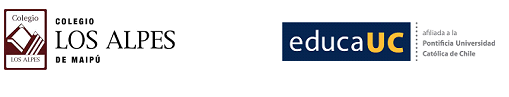 FICHA PERSONAL DEL ALUMNO(A) MATRÍCULA AÑO 2021Curso 2021: DATOS DEL ALUMNO/AEncaso de emergencia avisar a:DATOS DE LA MADREDATOS DEL PADREOTROS HERMANOS EN EL COLEGIO (Indicar curso año 2021):SALUD DEL ALUMNO(A) RUT:Fecha Nacimiento:Paterno                                                    Materno                                               NombresPaterno                                                    Materno                                               NombresDomicilio N°, villa o población                                                                         ComunaDomicilio N°, villa o población                                                                         ComunaTeléfono fijo                                                                                         Teléfono celularTeléfono fijo                                                                                         Teléfono celularCon quien vive:                                                                                        N° hermanos/asCon quien vive:                                                                                        N° hermanos/asColegio de procedencia(sólo llenar si el alumno/a es nuevo/a):Colegio de procedencia(sólo llenar si el alumno/a es nuevo/a):Nombre                                                                                                                ApellidoTeléfono celularRUT:                                                                                                             Fecha NacimientoPaterno                                              Materno                                                              NombresTeléfono fijo                               Teléfono celular                                                     ProfesiónDomicilio N°, villa o población                                                                            ComunaCorreo electrónico:Apoderado académico :                                           Apoderado responsable del pago:RUT:                                                                                                             Fecha NacimientoPaterno                                               Materno                                                                  NombresTeléfono fijo                                            Teléfono celular                                           ProfesiónDomicilio N°, Villa o Población                                                                                   ComunaCorreo electrónico:Apoderado académico :                                           Apoderado responsable del pago:Nombre completo:Curso:Nombre completo:Curso:Nombre completo:Curso:Nombre completo:Curso:Factor RH- Grupo sanguíneo______________________Previsión salud:________________________________Tiene  seguro escolar, entidad privada: Sí______ No______ _¿Cuál?_________________________1. Indique si el alumno(a) ha sufrido alguna enfermedad grave anotando el año en que se produjo y cuál________________________________________________________________ 2. Indique si el alumno (a) ha seguido o sigue algún tratamiento neurológico, psicopedagógico, fonoaudiológico, etc. Sí_____ No______ ¿Cuál?, especificar_________________________________________________________________________________________________ 3. ¿Padece alguna enfermedad crónica (enfermedad de larga duración, por lo general de progresión lenta)? SI _____ NO _______ ¿Cuál___________________________________________ 4. ¿Es el alumno(a) alérgico a algo? Sea específico en el caso de una respuesta afirmativa_____________________________________________________________________________ 5. ¿Presenta el alumno(a) alguna enfermedad que lo obligue a ser tratado con medicamentos específicos? SI _____ NO _____ Enfermedad a tratar ____________________________Nombre del Medicamento Dosis/ Horario 6. ¿El alumno(a) ha sido operado? SI _____ NO _______ ¿De qué? _______________________ 7. ¿El alumno(a) Tiene: a) Problemas de Visión: SI _____ NO _______ ¿Especificar? ____________________b) Problemas de Audición: SI _____ NO _______ ¿Especificar? ___________________________________________ 8. Recordar que en caso de accidente escolar, conforme seguro escolar el alumno(a) es derivado al Hospital El Carmen de Maipú, ¿En caso de no poder contactar al apoderado, está de acuerdo en que se derive directamente? SI _______ NO _______ 9. A quien autoriza para retirar a su hijo(a) del Colegio en caso de evacuación, incendio u otra emergencia: Nombre ________________________________Parentesco______________ Teléfono ____________ Nombre ________________________________Parentesco______________ Teléfono _____________ Nombre ________________________________Parentesco______________ Teléfono _____________ Le recordamos que esta información es confidencial. 